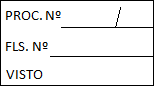 ANEXO VII(FORA DO ENVELOPE)MINUTA DE DECLARAÇÃO (EM PAPEL TIMBRADO DA SOCIEDADE EMPRESÁRIA OU COM CARIMBO)DECLARAÇÃOO(A)___________________________________________________________ declara                                                           (nome da empresa participante)que recebeu todos os documentos e tomou conhecimento de todas as informações necessárias à sua participação, além das condições legais para o cumprimento das obrigações do Pregão Presencial n.º 003/2022–FMS e sob as penalidades cabíveis, declaramos também, que não possuímos dirigentes, gerentes, sócios ou componentes do quadro técnico que sejam servidores da Administração Direta ou Indireta do Município, ou que o tenham sido nos últimos 180 (cento e oitenta) dias anteriores à data desta licitação, nos termos do inciso III do artigo 9º da Lei Federal nº 8.666/93.Em,_____ de ________________ de 2022._____________________________________________(Assinatura do responsável e carimbo)